Publicado en MADRID el 28/04/2021 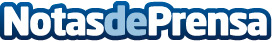 El CMS para medios de Protecmedia consigue un 100% en rendimiento SEO en Google LighthouseITER WCM, el gestor de contenidos de Protecmedia, obtiene la máxima puntuación en el proceso de consultoría realizado con la herramienta de auditoría Google Lighthouse. Ante la próxima implementación de Google Core Vitals, el 100% en rendimiento SEO demuestra el potencial de ITER WCM como solución para mejorar el posicionamiento web de los medios de comunicación onlineDatos de contacto:María Arenas+34 626 242 781Nota de prensa publicada en: https://www.notasdeprensa.es/el-cms-para-medios-de-protecmedia-consigue-un Categorias: Comunicación Marketing E-Commerce Software Otros Servicios Consultoría http://www.notasdeprensa.es